Об утверждении Порядка оценкисоциально-экономической эффективностиналоговых льгот и Методики оценки социально-экономической эффективности налоговых льготВ соответствии с решением Собрания депутатов Шемуршинского сельского поселения Шемуршинского района от 05.12.2013 года № 4 "Об утверждении Положения "О вопросах налогового регулирования в Шемуршинском сельском поселении Шемуршинского района Чувашской Республики, отнесенных законодательством  Российской Федерации о налогах и сборах  к ведению органов местного самоуправления" (далее – решение)администрация Шемуршинского сельского поселения Шемуршинского района постановляет:1. Утвердить:Порядок оценки социально-экономической эффективности налоговых льгот  (далее – Порядок) (приложение № 1);Методику оценки социально-экономической эффективности налоговых льгот (далее –Методика) (приложение № 2).2. Установить, что оценка эффективности налоговых льгот, установленных решением осуществляется финансовым отделом администрации Шемуршинского района (далее - уполномоченный орган) (по согласованию).Уполномоченный орган вправе запрашивать в органах местного самоуправления  Шемуршинского сельского поселения Шемуршинского района информацию необходимую для ее проведения.3. Рекомендовать:органам местного самоуправления Шемуршинского сельского поселения Шемуршинского района представлять в финансовый отдел администрации Шемуршинского района информацию о финансово-экономических показателях категорий плательщиков, которым предоставлены налоговые льготы в соответствии с решением  по данным годовых отчетов (расчетов) не позднее 1 июля, следующего за отчетным годом;финансовому отделу администрации Шемуршинского района при подготовке проектов решений Собрания депутатов Шемуршинского сельского поселения Шемуршинского района о налогах, предусматривающих установление налоговых льгот в пределах полномочий, отнесенных законодательством Российской Федерации о налогах и сборах к ведению органов местного самоуправления Российской Федерации, руководствоваться Порядком и Методикой;Межрайонной инспекции Федеральной налоговой службы России № 2 по Чувашской Республике представлять в финансовый отдел администрации Шемуршинского района информацию, необходимую для проведения оценки социально-экономической эффективности налоговых льгот.4. Финансовому отделу администрации Шемуршинского района ежегодно до 1 сентября представлять в Собрание депутатов Шемуршинского сельского поселения Шемуршинского района аналитическую записку об оценке социально-экономической эффективности налоговых льгот, установленных решением, за истекший финансовый год (по согласованию).5. Контроль за исполнением настоящего постановления возлагается на финансовый отдел администрации Шемуршинского района (по согласованию).6. Настоящее постановление вступает в силу со дня его официального опубликования.  Глава администрации Шемуршинскогосельского поселения                                                                                                        Н.И.ДмитриевУтвержден постановлениемадминистрации Шемуршинского                                         сельского поселения Шемуршинского района                                                       от 26.08.2016г №148(приложение №1)                                                                          Порядокпроведения оценки социально-экономическойэффективности налоговых льготI. Общие положения 	1.1. Оценка социально-экономической эффективности налоговых льгот, установленных и планируемых к установлению, производится в целях обеспечения контроля результативности процесса предоставления налоговых льгот и их соответствия общественным интересам, обеспечения оптимального выбора объектов для предоставления финансовой поддержки в форме налоговых льгот, сокращения потерь бюджета поселения.1.2. Порядок определяет объекты предстоящей оценки социально-экономической эффективности налоговых льгот, подходы к оценке, перечень и последовательность действий при проведении оценки эффективности налоговых льгот, а также требования к применению результатов оценки. Применение настоящего Порядка позволяет обеспечить регулярную оценку планируемых и фактических результатов предоставления налоговых льгот.1.3. Порядок распространяется на установленные налоговые льготы, а также планируемые к установлению налоговые льготы (далее - налоговые льготы), за исключением налоговых льгот, предоставляемых при привлечении инвестиций.1.4. В Порядке используются следующие основные понятия и термины:социально-экономическая эффективность - экономическая, бюджетная и социальная эффективность установленных налоговых льгот и планируемых к установлению налоговых льгот;налоговая льгота - предоставляемое отдельным категориям налогоплательщиков преимущество по сравнению с другими налогоплательщиками, включая возможность не уплачивать налог либо уплачивать его в меньшем размере;оценка социально-экономической эффективности – процедура сопоставление результатов предоставления налоговых льгот отдельным категориям налогоплательщиков в разрезе видов деятельности;экономическая эффективность – результативность затрат и экономической деятельности налогоплательщиков, которым  представлены налоговые льготы (далее -  налогоплательщик);бюджетная эффективность - оценка результата экономической деятельности налогоплательщика с позиции влияния на доходы и расходы местного бюджета результатов предоставленных налоговых льгот;социальная эффективность - степень достижения социально значимого эффекта в результате реализации налогоплательщиком мер, направленных на развитие социальной инфраструктуры и повышение уровня качества жизни и благосостояния населения, в расчете на одного работника по отношению к расходам местного бюджета на социальную сферу на одного жителя.В отдельных случаях социальная эффективность может равняться сумме экономии бюджетных средств на прямое финансирование выполнения категориями налогоплательщиков социальных задач, трансфертные издержки или выделение средств на поддержку социально незащищенных категорий граждан.Иные понятия и термины используются в значениях, определяемых Налоговым кодексом Российской Федерации и Бюджетным кодексом Российской Федерации.1.5. Основные цели установления налоговых льгот являются:обеспечение экономической заинтересованности юридических и физических лиц в расширении приоритетных для поселения видов экономической деятельности;стимулирование использования финансовых ресурсов, направляемых на создание, расширение и обновление производств и технологий по выпуску необходимой для поселения продукции (товаров, услуг) и реализацию программ социально-экономического развития поселения;создание необходимых экономических условий для развития инвестиционной и инновационной деятельности в поселении;создание благоприятных экономических условий для деятельности организаций, применяющих труд социально незащищенных категорий граждан;оказание экономической поддержки организациям в решении приоритетных для поселения социальных задач;оказание поддержки социально незащищенным категориям граждан.II. Виды налоговых льгот и условия их предоставления2.1. Налогоплательщикам могут устанавливаться следующие виды налоговых льгот:освобождение от уплаты налога отдельных объектов налогообложения;освобождение от уплаты налога (полное или частичное);установление уровня налоговой ставки ниже максимального значения, установленного налоговым законодательством Российской Федерации.2.2 Налоговые льготы предоставляются в пределах сумм, подлежащих зачислению в бюджет поселения.2.3. Налоговые льготы устанавливаются на срок не менее одного налогового периода по соответствующему налогу.2.4. Налогоплательщики могут отказаться от использования налоговой льготы. Отказ от использования осуществляется на основании письменного заявления налогоплательщика, предоставляемого в налоговый орган по месту постановки на учет в качестве налогоплательщика.При этом неиспользованные в текущем налоговом периоде налоговые льготы не подлежат переносу на иные налоговые периоды, зачету в счет предстоящих платежей по налогам или возмещению за счет средств бюджета Шемуршинского сельского поселения Шемуршинского района.2.5. В целях обеспечения эффективности предоставления налоговых льгот и их соответствия общественным интересам запрещается предоставление налоговых льгот при низкой оценке социально-экономической эффективности. При рассмотрении предложений о предоставлении налоговых льгот в обязательном порядке проводится оценка эффективности налоговых льгот в соответствии с настоящим Порядком в разрезе отдельных отраслей экономики (видов деятельности).При низкой оценке эффективности планируемые к установлению налоговые льготы не устанавливаются, а установленные налоговые льготы подлежат отмене в порядке, предусмотренном законодательством Российской Федерации о налогах и сборах.III. Организация оценки социально-экономическойэффективности налоговых льгот3.1. Объектом предстоящей оценки является социально-экономическая эффективность от предоставления налоговых льгот.3.2. Оценка производится уполномоченным органом в разрезе отдельно взятых видов местных налогов, в отношении каждой из предоставленных льгот и по каждой категории их получателей в разрезе отдельных отраслей экономики (видов деятельности).Оценка социально-экономической эффективности установленных налоговых льгот и планируемых  к установлению налоговых льгот производится по Методике оценки социально-экономической эффективности налоговых льгот (приложение № 2).3.3. Оценка эффективности установленных налоговых льгот и планируемых к установлению налоговых льгот осуществляется на основе информации, предоставляемой:налогоплательщиками, внесшими в органы местного самоуправления Шемуршинского сельского поселения Шемуршинского района предложения об установлении налоговых льгот, по форме согласно приложению № 1 к настоящему Порядку;органами местного самоуправления Шемуршинского сельского поселения Шемуршинского района, осуществляющими координацию и регулирование в соответствующей отрасли экономики, внесшими предложение об установлении налоговых льгот, по форме согласно приложению № 2 к настоящему Порядку;Межрайонной инспекцией Федеральной налоговой службы России № 2 по Чувашской Республике;иными источниками.При отсутствии или недоступности данных, необходимых для оценки социально-экономической эффективности налоговых льгот, уполномоченный орган вправе направлять запросы налогоплательщикам.3.4. При проведении оценки эффективности налоговых льгот уполномоченным органом используются  следующие показатели:- налогооблагаемая база по соответствующему налогу;- налоговая ставка по налогу;- льготная ставка налога (при предоставлении льготы по пониженной ставке);- норматив зачисления налога в бюджет поселения;- сумма сокращения базы налога (при полном или частичном освобождении базы налога от налогообложения) за истекший период отчетного года;- инвестиции в основной капитал;- чистая прибыль;- фонд оплаты труда;- стоимость основных фондов на начало и конец отчетного периода;- задолженность по заработной плате;- среднемесячная заработная плата;- динамика объема платежей по лизинговым операциям;- расходы налогоплательщика на повышение квалификации (обучение) персонала;- расходы налогоплательщика на социальные проекты;- расходы на благотворительность.3.5. Оценка эффективности налоговых льгот производится уполномоченным органом один раз в год по результатам отчетного финансового года по состоянию на 1 января текущего финансового года.IV. Применение результатов оценкиэффективности налоговых льгот4.1. По результатам проведения оценки составляется аналитическая записка, которая представляется в Собрание депутатов 	Шемуршинского сельского поселения Шемуршинского района  в срок до 1 сентября года, следующего за отчетным.4.2. Аналитическая записка по результатам оценки социально-экономической эффективности налоговых льгот за отчетный финансовый год должна содержать:- перечень предоставленных налоговых льгот на территории Шемуршинского сельского поселения в соответствии с решением;- сумму выпадающих доходов бюджета Шемуршинского сельского поселения по видам налогов вследствие предоставления налоговых льгот в соответствии с решением;- прогноз выпадающих доходов бюджета Шемуршинского сельского поселения по видам налогов на очередной финансовый год и плановый период вследствие предоставления налоговых льгот в соответствии с решением;- результаты оценки социально-экономической эффективности установленных налоговых льгот;- предложения по сохранению, корректировке или отмене установленных налоговых льгот;- предложения по предоставлению налогоплательщикам иных мер муниципальной поддержки, помимо налоговых льгот (муниципальные гарантии, отсрочки, рассрочки, инвестиционные налоговые кредиты, бюджетные кредиты и т.д.).4.3. Информация о результатах проведения оценки социально-экономической эффективности установленных налоговых льгот официально публикуется в средствах массовой информации или размещается на официальном сайте администрации Шемуршинского сельского поселения.4.4. При низкой оценке социально-экономической эффективности установленной налоговой льготы уполномоченный орган готовит проект решения о налогах, предусматривающий его отмену.4.5. Заключение о социально-экономической эффективности планируемых к установлению налоговых льгот должно содержать:- расчет выпадающих доходов бюджета поселения по видам налогов вследствие предоставления планируемых к установлению налоговых льгот;- прогноз оценки социально-экономической эффективности планируемых к установлению налоговых льгот в динамике по годам на среднесрочную перспективу;- обоснованные предложения по предоставлению иных мер поддержки, помимо налоговых льгот (муниципальные гарантии, отсрочки, рассрочки, инвестиционные налоговые кредиты, бюджетные кредиты и т.д.).4.6. Заключение о социально-экономической эффективности планируемых к установлению налоговых льгот готовится до внесения проекта решения о налогах Собранию депутатов Шемуршинского сельского поселения Шемуршинского района и прилагается к соответствующему проекту решения.Приложение № 1       к Порядку оценки социально –экономической эффективностиналоговых льготФорма 1Сводная отчетная формаФинансово-экономические показатели, используемыедля оценки социально-экономической эффективности планируемыхк установлению налоговых льгот по налогам,зачисляемым в бюджет Шемуршинского сельского поселения Шемуршинского района________________________________________________________(наименование организации)по состоянию на __________________________________ 20___ г.(за отчетный (планируемый) период)Руководитель _____________         Главный бухгалтер _____________ М.П.                                                                                                                             Приложение № 2       к Порядку оценки социально –экономической эффективностиналоговых льготФорма 2Сводная отчетная формаПотери бюджета Шемуршинского сельского поселения Шемуршинскогорайона от установленной налоговой льготы _______________по состоянию на ___ ___________________ 20___ г.    Вид налога ___________________________________________________    Содержание налоговой льготы __________________________________    Категория получателей льготы _________________________________(наименование отраслей экономики,__________________________________________________________________на которые распространяется налоговая льгота)Руководитель _____________    М.П.         (приложение №2)Методика оценки социально-экономическойэффективности налоговых льгот 	1. Настоящая Методика применяется для оценки социально-экономической эффективности налоговых льгот, установленных решением Собрания депутатов Шемуршинского сельского поселения Шемуршинского района «Об утверждении Положения «О вопросах налогового регулирования в Шемуршинском сельском поселении Шемуршинского района Чувашской Республики, отнесенных законодательством Российской Федерации о налогах и сборах к ведению органов местного самоуправления».2. Сумма потерь доходов бюджета поселения от установления налоговых льгот или планируемых к установлению налоговых льгот рассчитывается по видам налогов в зависимости от вида предоставляемых налоговых льгот по одной из нижеприведенных формул:2.1. В случае предоставления налоговой льготы в виде освобождения от налогообложения отдельных элементов налоговой базы (освобождение от налогообложения части налоговой базы):    ПБ   = (НБ   - НБ ) x СН   x НО x И   / 100,        нл        бл       л          бл                пц    где:    ПБ   - сумма потерь (сумма недополученных доходов) бюджета поселения;      нл    НБ   - налоговая база;      бл    НБ   - налоговая база с учетом льготы;        л    СН   - действующая в период предоставления льгот ставка налога;        бл    НО - норматив зачисления дохода от налога в бюджет поселения (%);    И    - индекс потребительских цен за отчетный год;       пц2.2. В случае предоставления налоговой льготы в виде снижения налоговой ставки:    ПБ   = НБ  x (СН   - СН ) x НО x И   / 100,       нл         л         бл       л                 пц    где:    СН  - пониженная (льготная) ставка налога.         лСумма (размер) сокращения базы налога по причине предоставления льгот представляет собой:а) по земельному налогу - кадастровую стоимость земельных участков, освобождаемых от налогообложения, облагаемых по более низкой налоговой ставке;б) по налогу на имущество физических лиц - инвентаризационную (кадастровую) стоимость строений, помещений и сооружений, освобождаемых от налогообложения или облагаемых по более низкой налоговой ставке.3. Экономическая эффективность налоговых льгот оценивается в соответствии со следующими показателями налогоплательщика:рост валовой прибыли;рост инвестиций в основной капитал;рост платежей по лизинговым операциям;рост среднемесячной заработной платы;снижение задолженности по зарплате.Коэффициент экономической эффективности налоговых льгот рассчитывается по следующей формуле:        SUM дельта ЭкК     = --------------,  ээф         ПБ                      нлгде:К      - коэффициент экономической эффективности;   ээфSUM дельта Эк    - сумма    динамики  вышеуказанных  показателей  налогоплательщика до и после предоставления налоговых льгот.Налоговые  льготы имеют положительную экономическую эффективность, если коэффициент   экономической  эффективности  установленных  налоговых  льгот (планируемых  к  установлению  налоговых  льгот)  больше либо равен единице (Кээф  >= 1), низкую эффективность - если значение коэффициента от 0 до 1.4. Оценка бюджетной эффективности налоговых льгот осуществляется на основании расчета коэффициента бюджетной эффективности по формуле:              n          SUM Д           t=1  нси.t К     = ------------,    бэф    ПБ                   нлгде:К    - коэффициент бюджетной эффективности;   бэфД нси.t      - объем    прироста   поступлений   по   налогам,   доходам   от использования имущества, находящегося в  государственной  и   муниципальной собственности,   за  отчетный  финансовый  год  в результате предоставления налоговой льготы;t=1 ...n - период предоставления налоговой льготы.Налоговые  льготы  имеют  положительную  бюджетную  эффективность, если коэффициент   бюджетной   эффективности   установленных   налоговых   льгот (планируемых  к  установлению  налоговых  льгот)  больше либо равен единице(К    >= 1), низкую эффективность - если значение коэффициента от 0 до 1.  бэф5. Оценка социальной эффективности налоговых льгот осуществляется на основании динамики следующих социально-экономических показателей налогоплательщика:динамика средней заработной платы;прирост расходов на обучение персонала в расчете на одного работника;прирост суммы отчислений на социальные проекты, в расчете на одного работника;прирост суммы средств, направленных налогоплательщиком на благотворительность в расчете на одного работника.Коэффициент социальной эффективности налоговых льгот рассчитывается по следующей формуле:        (SUM дельта ПК)К    = -----------------,  сэф      ПБ   / Е                 нлгде:К    - коэффициент социальной эффективности;   сэфSUM дельта ПК - сумма  прироста  вышеуказанных  социально-экономических показателей;Е - среднесписочная численность работников налогоплательщика.Налоговые  льготы  имеют  положительную  социальную эффективность, если коэффициент  либо  равен  единице  (К сэф    >= 1), низкую эффективность – если значение коэффициента от 0 до 1.6. Показатель социально-экономической эффективности налоговых льгот (К  энл)  представляет  собой  сумму коэффициентов экономической, бюджетной и социальной эффективности:    К    = К    + К    + К   .       энл    ээф    бэф    сэф    Налоговые    льготы    имеют    положительную   социально-экономическую эффективность,   если   сводный   показатель   экономической,  бюджетной  и социальной  эффективности  установленных  налоговых  льгот  (планируемых  к предоставлению налоговых льгот) больше или равен трем (К энл >= 3).ЧЁВАШ РЕСПУБЛИКИШЁМЁРШЁ РАЙОН, 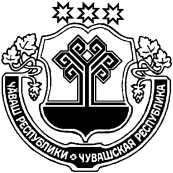 ЧУВАШСКАЯ РЕСПУБЛИКА ШЕМУРШИНСКИЙ РАЙОН  ШЁМЁРШЁЯЛ ПОСЕЛЕНИЙ,Н АДМИНИСТРАЦИЙ,ЙЫШЁНУ«26» сурла  2016= № 148 Шёмёршё ял.АДМИНИСТРАЦИЯ ШЕМУРШИНСКОГО СЕЛЬСКОГО ПОСЕЛЕНИЯ ПОСТАНОВЛЕНИЕ«26» августа 2016г. №148село ШемуршаN 
п/пНаименование  показателяРезультат   
 деятельности 
организации до
предоставления
   льготы     
 за отчетный  
финансовый годПрогнозируемый результат   
деятельности организации после
предоставления льготыПрогнозируемый результат   
деятельности организации после
предоставления льготыПрогнозируемый результат   
деятельности организации после
предоставления льготыN 
п/пНаименование  показателяРезультат   
 деятельности 
организации до
предоставления
   льготы     
 за отчетный  
финансовый годза    
 отчетный 
финансовый
   годна планируемый периодна планируемый периодN 
п/пНаименование  показателяРезультат   
 деятельности 
организации до
предоставления
   льготы     
 за отчетный  
финансовый годза    
 отчетный 
финансовый
   год1 год2 года 1          2                   3         4       5        6   1.Объем        инвестиций
в   основной   капитал,
тыс. рублей            2.Чистая   прибыль,  тыс.
рублей                 3.Ввод  основных  фондов,
тыс. рублей            4.Выбытие        основных
фондов, тыс. рублей    5.Платежи  по  лизинговым
операциям, тыс. рублей 6.Фонд        начисленной заработной        платы работников  без  выплат
социального  характера,
тыс. рублей            7.Задолженность        по
заработной плате,  тыс.
рублей                 8.Численность работников,
чел.                    9.Средняя      заработная
плата                 Расходы организации  на
повышение  квалификации
(обучения)   персонала,
тыс. рублейРасходы  организации на
социальные     проекты,
тыс. рублей           Расходы организации  на
благотворительность,   
тыс. рублей           № п/п.ПоказательЗначения 
показателя
 по годамПримечание 1.Налоговая база по налогу за  период  с
начала года, тыс. рублей              2.Размер сокращения  налоговой  базы  по
налогу за период с начала  года,  тыс.
рублей                               при освобождении  
от налогообложения
части базы налога 3.Базовая ставка налога, зачисляемого  в
бюджет _________ сельского поселения Шемуршинского  района, %                       4.Льготная ставка налога, зачисляемого в
бюджет _________ сельского поселения Шемуршинского  района, %                     при применении    
пониженной ставки 
налога            5.Сумма потерь  доходов местного бюджета     (сумма недополученных  доходов)  по   причине предоставления налоговых  льгот,  тыс. рублей                               